F1 jobs and logisticsUpdate the ward list every morningAccess: I drive>Surgery>Vascular>VASCULAR ROTA>Weekly planners>Ward list>[year]>[month]At a minimum, just make sure the right patient’s name is in each bed on ward listAt the moment, we’re not update list on HDU, ESAU, ITU, etc, as we are currently ward based, not team basedIf you become team-based (rather than ward based like we are at the moment), then someone will need to do Outlier list as well (found in same place on I Drive)Finding vascular outliers: Dashboard>’speciality view’ on sidebar under ‘Dashboard’>Change from ‘A&E’ to ‘vascular surgery’ in top left bar> press ‘show outliers only’ in top right hand cornerWill also need to add the ‘referrals’: Dashboard> ‘Consultant referrals’ on side bar> ‘Active’> change to ‘RLH vascular’ in bar in top leftWR prep notes, I’d include:‘Vascular WR + [Consultant name]’‘Issue: [Left/Right/Bilateral] + [CLI or ALI] or [CEA]. Or [AAA repair, open/EVAR]Add any recent major medical issues (e.g.: MIs, severe electrolyte imbalance…)‘Surgery: [Name of procedure], [date surgery done], [Initials of operating consultant]’‘Vascular meds: [Abx + route], [Statin + dose], [Antiplatelet], [Anticoagulation inc pLWMH]‘Bloods: [Hb], [WCC], [CRP], [eGFR] + anything that’s moderately deranged’[Insert latest observations]Ordering vascular interventions:To order CT angiogram: ICE>[select pt]> ‘New Request’> ‘CT/MR’ tab>’CT angio’ in sidebar> ’ct aorta + peripheral angiogram’To order dopplers or vein mapping for bypass surgery planning:  ICE>[select patient]>’new request’>’Vascular labs’ tabFrom here can order: Arterial Dopplers (add to comments if need ABPI/toe pressures), Vein mapping, post-bypass graft scans, etc...To order ‘anaesthetic review’ for pre-op assessment. ‘Services’ tab> ‘Cons to cons ref’ in sidebar> ‘anaesthetic review referral RLH’ (This is exclusively for vascular patients only)Can also order angioplasty (it is done by interventional radiology): ‘Interventional Theat’ tab> ‘Other vascular’ sidebarAnalgesiaVery good ‘amputation pathway’ analgesia plan in junior doctor handbookAnticoagulation/VTEIf pt is on DOAC/warfarin on admission (often due to AF), usually we convert to tLMWH (dose is pt’s weight, BD (OD if CrCl<30) whilst they are an in-patientDon’t prescribe TEDs; CI in peripheral arterial diseaseMost patients will need prophylactic LMWH (pLWMH)40mg OD, or 20mg OD if low weight/poor renal fx (CrCl<30)Pre-op jobsEnsure usual bloods done on admission (check handbook for specifics)ECG for everyone+/- Echo +/- PFTs  (anaesthetist will let you know after their r/v if needed)Ensure nurses know to do covid swab within 72 hours of planned operation timePx VRII on paper chart if pt has insulin dependent DMGenerally don’t have to suspend any drugs pre-op for vascular except:Clopidogrel for 5-7 days if they are having spinal anaesthetic (aspirin is ok)tLMWH usually omitted morning of surgery (or evening before sometimes)Discharge summaries, follow up:Need to mention: [surgeon name], [where: RLUH/AUH/Southport], [when, usually 6-8/52]Here’s how to work out what the appropriate follow up is:Check the op note, often the required f/u is under the post-op instructionsIf not on op note, ask on WR when ‘discharge planning’ is the planIf forgot to ask on WR, check handbook for general f/u rulesTTOsUsually pt should have antiplatelet (clopi and/or aspirin) & statin (ideally 80mg) on d/cIf pt not on these things, you need to mention this on morning WRTeaching med studentsThere are 6(!) new 3rd year students every week on the vascular wardThey need to be signed off for presenting a vascular Hx & examination to youMake sure to ask them to do a feedback form for you (can use same QR code that we use to give feedback on F1 teaching)In afternoon/end of day:Check the blood results from today (‘view ward reports’ to returned bloods today on ICE)Print out blood forms for pts who will need bloods tomorrow. Leave in phleb folder.Update ward list if you have timeHow vascular consultants workConsultant 1 (C1): looks after ward 8a, consultant of the weekConsultant 2 (C2): looks after outliers and new in-hospital vascular referralsA patient’s responsible consultant is:If elective admission: Vascular consultant who saw pt in clinicIf emergency admission: consultant of the weekLearn the consultants’ initials:AA: Assar	AM: Millen	CS: Sabbagh	FT: Torella	JB: Brennan		JN: Naik	JDS: Smout	JHRS: Scurr	KS: Sritharan	MT: Twigg		RKF: Fisher	SN: Neequaye	SRV: Vallabhaneni		POPS meetingThese are the geriatricians that aid in medical mx of the elderly ptsMeetings on Thursdays 14:00, will often give you jobs (and cake!)MDTTuesday: Carotid MDT	Thurs: peripheral (pMDT) (long one!)	Fri: Aortic MDTYour job may be to refer patients from ward (consultant will tell you on WR which pts)Deadline is 1pm on day preceding MDTFind template MDT form: I drive>Surgery>Vascular>MDT>[peripheral/aneurysm/carotid]Email to: vascularmdt@liverpoolft.nhs.uk & michelle.boylan@liverpoolft.nhs.uk Mortality and Morbidity (M&M)Held in vascular meeting room, ground floor (look for vascular clinic signs near the cafe)AA will email you with a couple of weeks notice on cases that you need to prepareFind template form: I drive>Surgery>Vascular>M&M>TEMPLATE.docSave form in M&M folder and also send to ahmed.assar@liverpoolft.nhs.uk TheatresIf the day is not busy and you want theatre experience, I’d recommend scrubbing in for an amputation.Check theatre list plan (is in vascular folder on I Drive)Liaise with the Reg/Consultant on the list beforehand to attendChronic limb ischaemiaHx of presenting complaintClaudication = cramping pain in calf/thigh/buttock, after fixed distance, relieved by restUlcersArterial: Small punched out, deep, necrotic base, cold. At pressure areas. PainfulVenous: Shallow, irregular granulating base, surrounding eczema. Ankles. Achy painDiabetic: “Painless” but can have neuropathic pain. Variable appearance. Pressure pointsGangrene: 1) Dry (dehydrated + black)	2) Wet (Infected, oedema, erythema)	3) GasOthers questions: Hanging foot out of bed at night? 	Systemic signs of infection?Past Medical/Surgical HxPrevious vascular interventions? (angioplasty/bypasses/amputations)Important comorbidities: Diabetes, HTN, Hyperlipidaemia, Obesity, COPD, IHDDrug HxStatin (1º prevention: 20mg, 2º prevention: 80mg).	Antiplatelet (Clopidogrel/Aspirin)	Antibiotics (if infected ulcer)				Any drug allergies?Social HxSmoking (how many pack years)Living situation (?stairs)	Occupation (impact of amputation on job)Rest of Hx: Family Hx, Systems review...Examination= TCP, TCP, BBBBefore you get LL: radial pulse (+ r-r delay), brachial, carotid pulse (auscultate 1st), aortaInspection= TCP: Trophic changes (dry, hairless, shiny, poor nail growth)Colour (?pale, ?reactive hyperaemia, ?dusky, ?cyanotic, ?necrotic)Pressure points (ulcers/gangrene, look between toes and under heel)Palpation= TCP:Temperature (compare both sides, ?cold) (can ask about sensation at same time)Capillary refill time (normal is ≤2 secs)Pulses (fem, pop, DP (lat to extensor Hallucis longus) , PT (behind medial malleolus)Special tests= BBBBruits (aneurysms in aorta or femorals (or stenosis))Buerger’s angle (+ve= pallor, then reactive hyperaemia when drops legs) (≤20º= severe)ABPI (Normal >0.9	Mild 0.8-0.9	Mod 0.5-0.8	Severe <0.5) (>1= stiff vessels)Fontaine ClassificationI= Asymptomatic	II= Intermittent claudication	III= Rest pain (?CLI)	IV=ulcer/gangrene (CLI)Critical limb ischaemia (CLI) featuresIschaemic rest pain (≥2 weeks)		Ischaemic ulcers/gangrene		ABPI<0.5ManagementFurther Ix: 	Doppler ultrasound,		CT-angiogram,		MR-angiogramMedical: Lifestyle (Stop smoking. Exercise), 	DM control, 	Statin (80mg), 	ClopidogrelSurgical: Angioplasty (土 stenting), 	Bypass graft (e.g.: using GSV),		AmputationVascular anatomy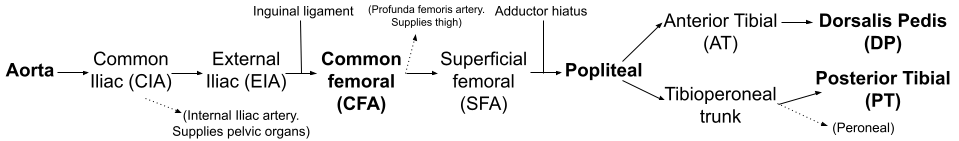 Acute Limb Ischaemia (ALI)CausesEmbolus: clot from somewhere else (Lt atrium if in AF, or forms around AAA)Thrombosis in situ: “Acute on chronic”. Vessel already atherosclerosed, then plaque rupturesClinical features= 6 P’sEarly: 		Pain (sudden onset)		Pallor				PulselessnessLater: 		Paraesthesia			Perishingly cold			ParalysisRutherford ClassificationI (Viable):		   	No neurovascular deficit at the momentIIA (Marginally threatened): 	No arterial pulse on doppler. Some toe tinglingIIB (Immediately threatened):	No arterial pulse + some toe/foot tingling +some foot weaknessIII (Irreversible):			No venous trace now. No sensation. Paralysed. Fixed mottling.ManagementImmediate Ix: 	High-flow O2 + Heparin bolus (then infusion)Further investigations: ECG + Echo, Doppler, CT angioConservative, for I & IIA: Just keep on heparin for a while (monitor APTT). If fails→ surgerySurgery for IIB:If embolic:        	Embolectomy		or local thrombolysis	or bypass surgeryIf thrombotic: 	Local thrombolysis	or angioplasty		or bypass surgeryComplications:	Reperfusion injury→ compartment syndrome, hyperkalemia, acidosis, AKISurgery for III: 		Urgent amputation  (if unsuitable, then palliation)Abdominal Aortic Aneurysm (AAA)Most asymptomatic	If symptomatic= pain in abdomen/back/loins	If ruptured= ↓BP +↓GCSInvestigation: USS, with follow-up CT-contrast if >5.5cmScreening for >65 males: 3-4.4cm = yearly scan	4.5-5.4= 3-monthly scans    >5.5cm/growing >1cm/year= surgerySurgery (if big or symptomatic)Open (midline laparotomy, clamp aorta above and iliacs, insert graft)Endovascular (Better short-term outcomes, but similar long-term outcomes to open)Complication= Endoleak so need regular surveillanceCarotid artery diseaseAtheroma in carotid artery→ carotid artery stenosis → ↓cerebral blood flow → TIA or strokeOE: carotid bruit		Investigation: Duplex ultrasound→ quantify stenosis %Acutely managed by the stroke team. They refer pt’s who have 50-99% stenosis.Surgery= Carotid endarterectomy (CEA) = just removing atheroma and overlying intimaRisks= Stroke, CN palsy (CN IX, CN XII), bleeding, infection